SQUIGGLE DRAWING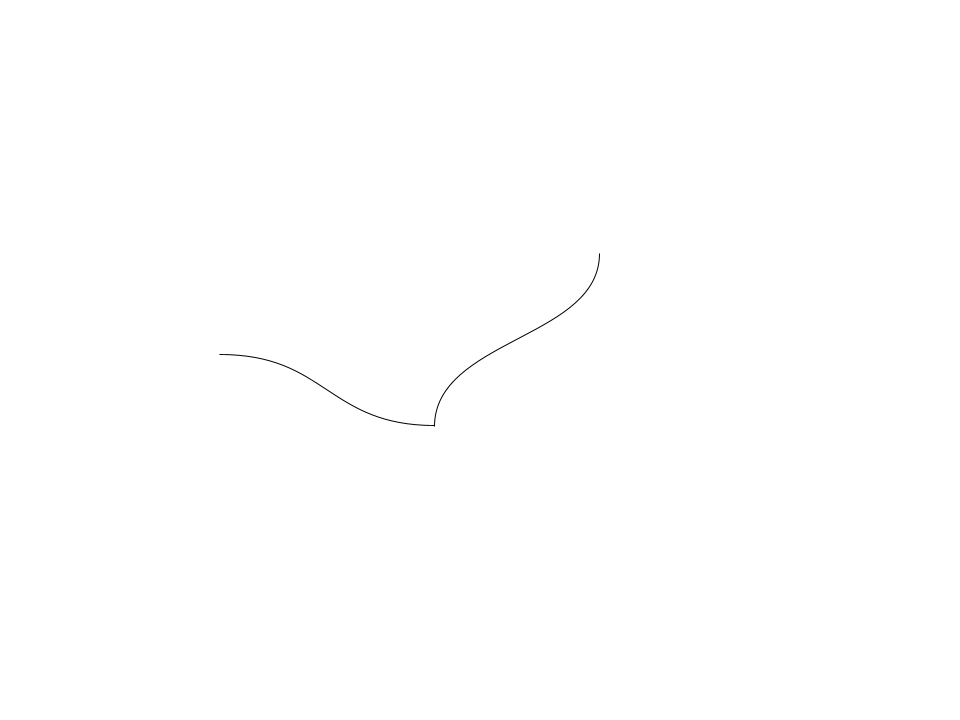 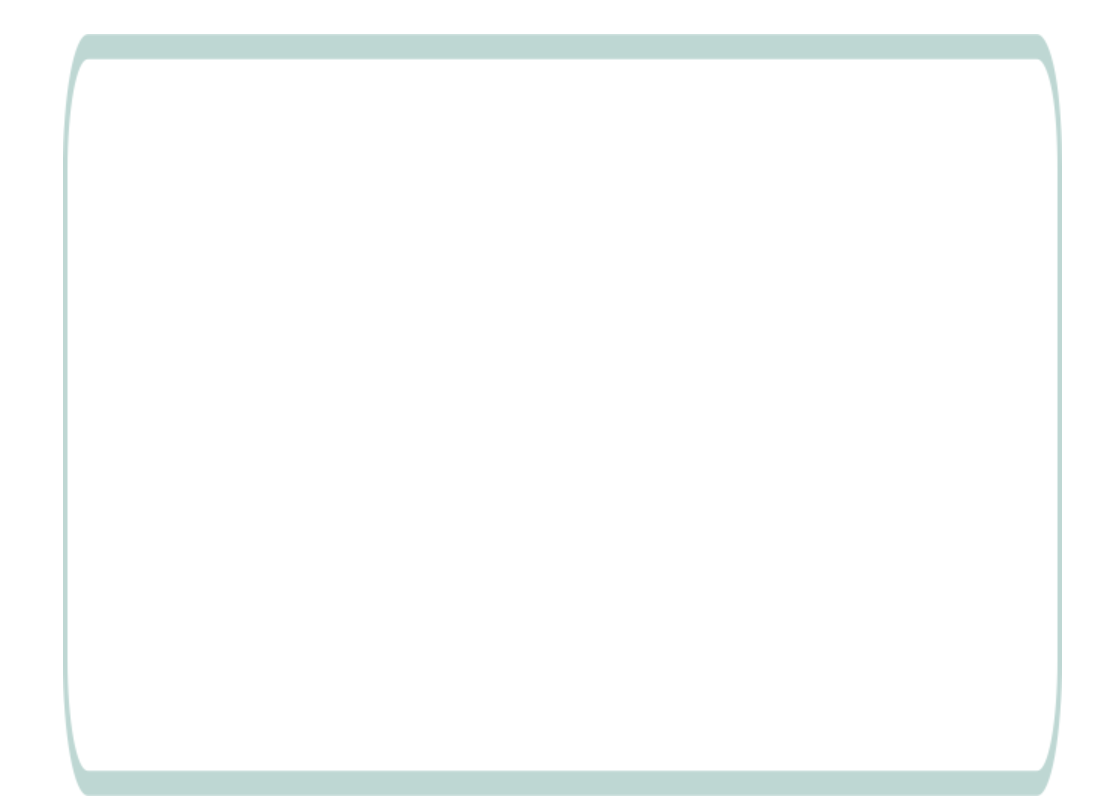 